Publicado en Yecla el 09/01/2020 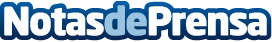 MAPAY, 30 años fabricando para el sector del mueble, la tapicería y el descansoMAPAY es uno de los mayores fabricantes de armazones de sofás, además de ser proveedor de muchas tapicerías y fábricas de muebles españolas en artículos y complementos en madera para el descanso: tiradores de canapé, patas de sofá y sillonesDatos de contacto:Pedro Javier Ortega Navarro968751845Nota de prensa publicada en: https://www.notasdeprensa.es/mapay-30-anos-fabricando-para-el-sector-del Categorias: Interiorismo Murcia Logística Recursos humanos Otras Industrias Mobiliario http://www.notasdeprensa.es